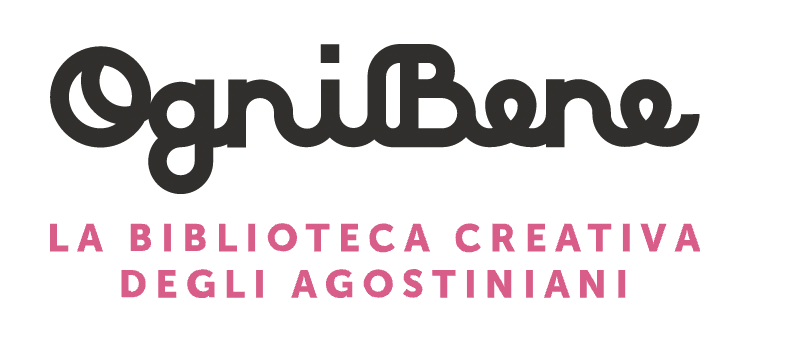 VISITA DIDATTICA IN BIBLIOTECAModulo di richiesta (compilare tutti i campi)NOME DELL’ISTITUTO SCOLASTICO_____________________________________CITTÀ _______________________DOCENTE REFERENTE_____________________________________MAIL___________________________________TEL_____________________________CLASSE_______________ORDINE___________________________________NUMERO ALUNNE/ALUNNI___________________LABORATORIO SCELTO:c    Ti presento la biblioteca - Scuole primarie (I,II,III classi) e scuole dell’infanzia                c    Leggere con le dita - Scuole dell’infanzia e scuole primariec    C’era una volta il libro - Scuole primarie (IV e V classi) e scuole secondarie inferioric    SOS natura. Cosa posso fare per salvare il mio pianeta - Scuole secondarie inferioriINDICARE PREFERENZA PERIODO:c novembre       c dicembre        c gennaio       c febbraio       c marzo        c aprile       c maggio      c giugnoINDICARE PREFERENZA GIORNO DELLA SETTIMANAc martedì      c giovedìSpecificare se sono presenti bambini e bambine con bisogni speciali ______________________________________________________________________________________________________________________________